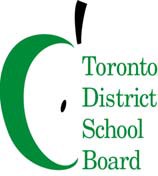 Approved MinutesName of Committee: 	Special Education Advisory Committee Meeting Date: January 16, 2023via Zoom and In-PersonChair: Jean-Paul Ngana; Vice-Chair: Michelle Aarts 7:00 – 9:12 pmAttendance: Melissa Rosen (Association for Bright Children (ABC), Steven Lynette (Epilepsy Toronto), Richard Carter (Down Syndrome Association of Toronto), David Lepofsky (OPVIC), Nora Green (Integrated Action for Inclusion (IAI), Aliza Chagpar (Easter Seals), Julie Diamond (Autism Ontario), Beth Dangerfield (CADDAC), Leo Lagnado (Autism Ontario), Guilia Barbuto (Learning Disabilities Association), Bronwen Alsop (VOICE for Hearing Impaired Children), Aline Chan (Community Living), Dana Chapman (OPVIC), Nerissa Hutchinson (Sawubona Africentric Circle of Support), Jean-Paul Ngana LC2, Jordan Glass LC2,   Diane Montgomery (Integrated Action for Inclusion),  Izabella Pruska-Oldenoff LC4, Saira Chhibber, LC1, Jana Girdauskas, LC4,  Trustee Michelle Aarts, Trustee Liban Hassan Regrets:Tracey O’Regan (Community Living Toronto), Kirsten Doyle LC3, Trustee Zakir PatelStaff:  Audley Salmon, Associate Director,  Nandy Palmer, System Superintendent, Special Education and Inclusion,  Andrea Roach, Centrally Assigned Principal, Special Education, Effie Stathopoulos, Centrally Assigned Principal, Special Education, Susan Moulton, Centrally Assigned Principal, Special Education, Alison Board, Centrally Assigned Principal, Special Education, Katia Palumbo, Centrally Assigned Principal, Special Education,  Wendy Terro, Centrally Assigned Principal, Special Education, Shameen Sandhu, System Leader, Mental Health and PSS, Mun Shu Wong, Media Services, Lianne Dixon, SEAC LiaisonRegrets: ItemDiscussionAction Items/RecommendationCall to Order - Quorum ChairQuorum achievedLand Acknowledgement The Chair asked for a volunteer to read the Land AcknowledgementThe Vice-Chair volunteered and read the Land Acknowledgement ReadApproval of AgendaThe Chair asked Members if there were any new items to be added to the agenda. There were none....On Motion by Richard Carter, the agenda was approved.CarriedApproval of Minutes from SEAC Meeting December 2022One minor adjustment to staff attendanceOn Motion by Aline Chan, the Minutes of December 2022 were approved. CarriedConflicts of interest The Chair Members if there were any conflicts of interest to be declaredNo Conflicts of Interest were declaredBudget Presentation – Craig SniderAt the beginning of the budget consultation phase.At the FBEC meeting in February, hopeful that staff will present a preliminary financial forecast for the 2023/24 school year.Funding model should be released by the Ministry in MarchEarly March there will be an FBEC meeting for school staffing allocation so that schools can get their staffing models. Current year “Financial Facts” document will be referenced in the presentation. In reference to this school year’s budget – looking at 1.4 percent deficit. There were pandemic costs and key investments to support students and schools.   There is a three year deficit recovery plan for the board. There is a guide for staff for potential reductions for next two years but decisions have not been made. Some revenues will increase, and some costs will decrease. There are possible decreases in special education to be looked at – not necessarily where cuts will be made. This three year plan is just a “guidepost”.Strategic Budget Driver were developed to help guide staff and trustees as to what is important when they are considering budget.Looking for feedback from Advisory Committees and public for Strategic Budget Drivers. Can be done individually, or SEAC can create committee feedback.This feedback request link has been shared with SEAC.PAAC on SEAC will be shared with budget staff.Specific drivers were discussed and explained in detail.Budget website is up and running and all reports that have gone to trustees are posted there. A request was made for details around each school’s budget special education line, where the funding comes from and how it is to be spent.There was a recommendation to consider ‘Special Education’ as a Strategic DriverRoad MapWorking Group Updates Discussion PointsRoadmap planning documents were shared with SEAC members and discussed. These documents include two templates for the mapping of SEAC Members’ challenges to both the various exceptionalities/diagnoses and the TDSB commitments under the TDSB Vision for Special Education and the Commitments under the Multi-Year Strategic Plan.The reference document is the 2022/23 Special Education Plan. It was acknowledged that many diagnoses are not exceptionalities, so there will need to be flexibility in the chart to make sure that it represents all students. Two additional diagnoses were added (Attention Deficit Hyperactivity Disorder (ADHD) and Epilepsy) to the Templates next to the exceptionalities.2023 SEAC Working GroupsDiscussion PointsThe purpose of the Working groups was restated and agreed upon.This meeting was a reset opportunity for Working Groups. Currently there were working groups for:BudgetSpecial Education PlanK-12 StandardsEffective PracticesAdditional may be needed for:Multi-year Strategic Plan PIAC/SEAC collaborationADHDAction ItemsAutism Ontario agreed on completing the two templates and to present at February 2023’s meeting.Action ItemsDevelop a chart of the working groups needed to enable the 2023 Road map, including their mandate by the February’s meetingFinal decision of working groups, including mandate to be made at the February’s meetingAssociation UpdatesCommunity Living – Together We’re Better contest was discussed.  Flyer was shared prior to meeting.Autism Ontario Representative shared a statement about Remote Learning and students with autism.Statement by Autism Ontario: Autistic Students Left Behind Again | Autism OntarioAction Item:The Autism Statement to be discussed in more details in the EPWGLeadership ReportSenior Team Mandatory Special Education Professional LearningTo support capacity building of senior leaders, on December 16th, Special Education and Inclusion led a mandatory professional learning session for Senior Team (academic as well as business). This comprehensive session made connections to the TDSB Multi-Year Strategic Plan and Equity, Anti-Oppression and Anti-Ableism and focused on how the TDSB works collaboratively with parents/guardians/caregivers and other partners to support students with special education needs. Toronto School Administrators Association Conference: Demystifying Special EducationIn early December, the Toronto School Administrators Association (TSAA) Conference provided an opportunity to bring principals and vice principals together to learn more about connecting special education and inclusion to the school improvement plan. Focusing on using school and classroom walkthroughs to identify practices in the classroom that support students with special education needs, administrators engaged in deepening their knowledge and leadership in the area of inclusion.Ontario Council for Exceptional Children (CEC) Annual Special Education ConferenceOn December 2 and 3, staff from Special Education and Inclusion presented the following sessions at the 66th Annual CEC Conference:Developing Rich Workplace Pathway Learning for Students in Special Education ProgrammingA Transdisciplinary Approach to Working with Students with Autism Spectrum Disorder (ASD) in the Toronto District School Board (TDSB): an Evidence-based Approach to a Collaborative Integration of Support: Professional Learning Sessions for Educators of Intensive Support Programs (ISPs)Intensive Support Program (ISP) specific professional learning sessions (e.g., ASD, DD ISP, MID, Gifted etc.) were held in December and provided an opportunity for educators and support staff to learn and explore inclusionary practices specific to the exceptionality in an ISP setting. IPRC Data – December 2022 Learning Centre 1 36Learning Centre 2  40Learning Centre 3  23Learning Centre 4  62IPRCs Completed  161IPRC Cumulative since August 2022IPRC Cumulative since August 2022   558Psychological ServicesDecember 2022LC1Completed 72Total 174LC2Completed 59Total 216LC3Completed 57Total 134LC4 Completed 69Total 283Completed total 257Total Referrals 807Action ItemsThe details of workshop titles were requested and will provided at or before next meeting.Trustees ReportNil ReportOther BusinessAdjournment Next Meeting: February 13, 2023 The Chair asked for a motion to extend the meeting for up to 15 minOn Motion by Melissa Rosen, the meeting was extended for up to 15 minOn Motion by Aline Chan the meeting was adjourned at 9:12 pm